*İşletmeden izinsiz, mazeretsiz üst üste 3 (üç) gün devamsızlık yapan öğrencinin durumu, İşletmenin eğitici personeli tarafından İME Bölüm/Program Komisyonuna bildirilir.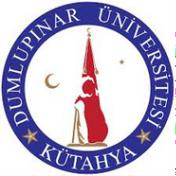 *Bu belge işletmede mesleki eğitim süresince her ayın sonunda İşletmenin eğitici personeli tarafından onaylanıp sorumlu öğretim elemanına teslim edilir.İŞLETMEDE MESLEKİ EĞİTİM DEVAM BELGESİİŞLETMEDE MESLEKİ EĞİTİM DEVAM BELGESİİŞLETMEDE MESLEKİ EĞİTİM DEVAM BELGESİİŞLETMEDE MESLEKİ EĞİTİM DEVAM BELGESİTarihÇalıştığı BölümÇalıştığı BölümÖğrencinin İmzasıÖğrenci Adı Soyadı TarihİmzaÖğrenci Adı Soyadı TarihİmzaEğitici Personel Adı Soyadı TarihİmzaEğitici Personel Adı Soyadı Tarihİmza